Sunday 1 May 2022						                     Divine Office: Easter Wk 3OUR LADY OF LOURDES AND SAINT CECILIAParish Administrator: Mgr Francis JamiesonLandline: 01258 452051 Mobile: 07826 732493Hospital RC Chaplains:Dorchester:  Fr Barry Hallett 01305 255198; Poole: Deacon Declan McConville 01202 442167 Newsletter:  newsletterblandfordcatholics@yahoo.co.ukWebsite:  blandfordcatholics.orgPlease keep in your prayers:  Val Dowding; Josie Seath; Leander; Father Tom and all at the Care Home where he is chaplain; and all families of those suffering at this time.MASS INFORMATION CORRECT AT TIME OF PUBLISHING BUT MAY BE SUBJECT TO CHANGE AT SHORT NOTICESaturday April 30  9.30 am HOLY MASS (EF)  St Pius V; WORLD DAY OF PRAYER FOR VOCATIONS5.30pm VIGIL MASS OF SUNDAYSunday May 1 9.00am HOLY MASSMonday May 2  9.10am Morning Prayers 9.30am HOLY MASS St Athanasius (Mem)Tuesday May 3  6.10pm Evening Prayers  6.30pm HOLY MASS   St Philip and St James Apostles (FEAST)Wednesday May 4  9.10am Morning Prayers 9.30am HOLY MASS The English Martyrs (FEAST)Thursday May 5  9.10am Morning Prayers 9.30am HOLY MASS  St AsaphFriday May 6  9.10am Morning Prayers 9.30am HOLY MASS  followed by BenedictionSaturday May 7  9.30am HOLY MASS (EF) 5.30pm VIGIL MASS OF SUNDAYSunday May 8  9.00am HOLY MASS   FOR THE SAKE OF THE PEACE OF MIND OF OTHERS, WHO MIGHT BE IMMUNOSUPPRESSED, FRAIL OR ELDERLY, PLEASE OF YOUR CHARITY CONTINUE TO WEAR MASKS IN CHURCHLast Wednesday, it was announced that the Holy Father has appointed Bishop Mark to be the Archbishop of Cardiff and the Bishop of Menevia, these two dioceses being united in persona Episcopi (in the person of the Bishop).  This process of transition will take two months, during which time Bishop Mark will continue to lead our diocese with the more limited powers of a Diocesan Administrator.  Once Bishop Mark has formally been installed into his new dioceses on 20 June, our Cathedral Chapter of Canons will meet to elect a priest to be our Diocesan Administrator and, with the help of other members of the clergy and diocesan officers, he will lead and oversee the daily life and mission of our diocese, its parishes and schools until a successor to Bishop Mark is appointed by the Holy Father in due course.During the period until a new diocesan bishop is appointed, the ancient principle sede vacante, nihil innovetur (when the diocese has no bishop, nothing new may be done) must be observed whereby there is a limit to the decisions and actions that can be taken. However, this certainly does not mean everything must come to a halt.  The Gospel of Salvation must continue to be proclaimed and the life and mission of the Church in the Diocese of Plymouth carried forward, albeit in anticipation of the gift of a new successor to the Apostles to lead us and, through whose communion with the Bishop of Rome, our diocese is fully united with the Catholic Church throughout the world. During this time of transition, our primary task as a diocese and in our parishes will be to unite together in earnest prayer that:the Holy Spirit will guide all those involved in the process leading to the appointment of a new bishop for our diocese; the one who is called to take on this essential apostolic ministry among us will be given the generosity and courage to accept it;we - the clergy, consecrated men and women and lay faithful of the diocese - will welcome our new bishop with joy and respond eagerly to his leadership in faith and mission.A Diocesan Mass of Thanksgiving for the leadership and ministry of Bishop Mark as Bishop of Plymouth will be celebrated at the Cathedral of St Mary and St Boniface, Plymouth, on Monday, 30 May, at 12noon.WEEKENDS OF 30 APRIL/1 MAY, 7/8 MAY, 15/16 MAY : Vocations to Priesthood - Day of Recollection  Our next Day of Recollection for men discerning their vocation will be held on Saturday 21st May, 2022 from 10:00 to 16:00 at Sclerder Abbey, near Looe, Cornwall. The day will include Mass; a time of Adoration; a short conference; an opportunity for Confession and ‘One to One talks’ with serving Priests from our Diocese; and sharing food together (this will be provided – please let us know of special dietary requirements).  Under 18s are welcome to attend with parents’ permission.For further information and to register for the event, please contact Fr Jacek Kostuch on Jacek.Kostuch@prcdtr.org.uk  by 16th May 2022 at the latest.  Arrangements can be made to collect you from Liskeard Station before 9:15, and returned after, if required. PILGRIMAGE TO OUR LADY OF GLASTONBURY  After an absence of two years we can look forward to the annual Clifton diocesan pilgrimage to Glastonbury.  It will take place on Sunday, July 10th.  The procession commemorating the martyrdom of Blessed Richard Whiting, the last Abbot of Glastonbury, and his fellow martyrs Blessed Roger James and Blessed John Thorne will start at 2.15 from the abbey grounds opposite the Catholic church. After going through the town it will return to the abbey grounds at about 3pm for Benediction.	Immediately opposite the church, just inside the abbey gates, will be two Chapels; a chapel of Reconciliation where Confessions will be heard from 12noon, and a Chapel of Healing Prayer, where Private Healing Prayer will be offered by members of the Shrine's Healing Ministry, for those who would like to receive it, both ministries finishing at about 3pm.	A number of us went in a minibus three years ago and, like all pilgrimages, was a good mixture of prayer and pleasure.  It would be very good to go this year again now that it is possible.  	Would anyone volunteer to organise this pilgrimage?  It is not at all difficult and we have the experience of our last pilgrimage to help us.  If you are willing, please speak to Fr. Francis.Restored Lives at Home: the end of a marriage can be overwhelming and there is now an online version of our course that helps people recover from relationship breakdown. The course takes place across 8 consecutive Monday evenings starting on the 9th May 2022. When booking ask for the Bournemouth course led by Roger and Jackie Carr-Jones.  https://www.restoredlives.org/online_course_relationship_breakdownCatholic Children’s Society Annual Appeal – Saturday 27 and Sunday 28 August  The theme of our CCSP Annual Appeal this year is ‘Extend a Hand: Give Hope’.  Packs will be sent to all parishes soon and we hope that even more parishes will be able to support this year’s annual appeal as 30 parishes helped to raise over £17,000 in 2021.  We have just received £875.90 in Gift Aid from last year’s donations so it’s wonderful if supporters are able to tick the Gift Aid box if you can, as this money alone can help an extra 5 families through our Essential Grants programme.   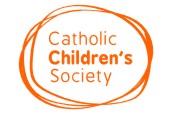 Great Big Diocesan Quiz – Friday, 1 July 2022 We are delighted to announce that we have a new date for our next Great Big Diocesan Quiz, as the last two planned quizzes have been cancelled due to the pandemic.  We’re looking for parishes to join us on Friday, 1 July 2022 at 7.30pm and we would love to make this our biggest quiz ever.  The last quiz in 2019 saw 9 teams including one school compete for the trophy, which was won on the night by Heretics from Blessed Sacrament and almost £1500 was raised.  All you need is to find a quiz master and a venue to host your parish quiz and then ask for teams to come forward to compete against each other in your parish on the night and against all the other parishes.  If you would like to register an interest to take part or would like to discuss the quiz in more detail, please email vicki.dunstone@prcdtr.org.uk - all materials will be supplied by CCSP – you just need to find a venue, a quiz master and some teams to compete.  Good luck !WEEKLY OFFERINGS £220.30 HOLY PLACES - The amount collected on Good Friday was £260.16.  LENT LUNCHES - The amounts raised were : CAFOD £1,134.55, AID TO THE CHURCH IN NEED £301.90, MARY’S MEALS total now £150.  Thank you to all those who hosted a lunch and everyone who supported.  	Thanks to all who contributed.   Ruth, Parish TreasurerWith blessings on every one of our parish familyFather FrancisLast Chance to Book for WalsinghamIf you would like to join our pilgrimage, please book before next Friday, as after that it may not be possible to book any further accommodation in Walsingham.  And a reminder to those of you booked in: please let me have the balance as soon as possible!  MadeleineANY OTHER BUSINESS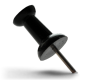 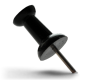  COUNTING & BANKING - Since Lockdown the counting and the banking of the Giving and other collections has been undertaken by a team on a Thursday and then banked immediately.  With the lifting of restrictions I consider that now is the time to resume the Counting after Mass on a Sunday morning with the banking of the money on Monday by a different team.  If there is only the weekend Giving to be counted it should take no more than 20 minutes.  If you are new to the Counting team instruction will be given.  I wish to start using the Business Quick Deposit System when the money is taken to the bank to avoid queueing and waiting for the money to be counted.  I have put a list at the back of the church for volunteers.  This is to start on 12 June. Thank you. Ruth, Parish Treasurer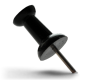  EVC UGANDA - So far we have raised £1,864.65 towards Jackline’s school fees.  She is currently in Primary 6, which means after this coming December she has one more year in primary school and then six years in secondary school. There are still 7 years and 2 terms of education to pay for which at the moment  comes to £1,840, so her fees for this time are already covered. The only problem that might arise is if the secondary schools raise their fees and sponsorship plus a bursary from the secondary school does not cover what is needed.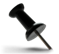  	We are going to continue collecting money until the end of the year which should be more than sufficient to cover the rest of Jackline’s education.  So starting in 2023 we shall consider sponsoring another child or children.  RuthFrom the new Church of England priest-in-charge of Blandford parish, Mr. Christopher Beaumont: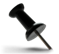 "As you may be aware Pat Ellen, who was a much loved member of Blandford Forum Parish Church, and an active member of the wider church community in the town passed away before Easter. We’re holding a Thanksgiving Service for her in the Corn Exchange this Sunday at 3pm and would love to invite you and any members of your congregation to come along and celebrate with us. There will be opportunity for people to share a short (2-3mins) recollection of Pat during the service - and we hope this will be a joy filled occasion. The service will be followed by refreshments. Please can you let your church communities know they’re invited?"   forwarded by Fr FrancisBLANDFORD WELCOME GROUP  MAY 10, AWARD-WINNING COMEDY FILM TO RAISE FUNDS FOR REFUGEES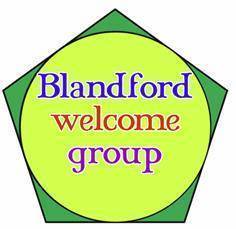 Special comedy for families and the young at heart: on May 10th we are showing Son of Rambow (certificate12; 91 mins), which is a hilariously fresh take on friendship, family and film heroes. The film won the Empire Award for Best Comedy, as well as other high praise.  The evening starts with drinks and delicious Syrian snacks from 6.15 pm, and concludes with Q&A afterwards with the film’s producer, Nick Goldsmith.  This event takes place at Blandford School, DT11 7SQ . 	Tickets are £10 or £5 for under 19s or over 65s. Purchase via the events page at https://blandfordwelcome.group or direct for cash from Mel Sarich.We welcome contributions to this newsletter from parishioners - please send in links to websites, hard copy, email pictures, prose or poetry, whether to inform or to entertain....."...other texts admit that even animals have a breath of life, received from God. Under this aspect, man, having come forth from the hands of God, appears in solidarity with all living beings. Thus Psalm 104 does not make distinctions between men and animals when it says, addressing God the Creator, “They all look to you to give them their food in due season. When you give it to them, they gather it up; when you open your hand, they are filled with good things.” (Psalm 104:27-28). Then the psalmist adds, “when you take away their breath, they die and return to their dust. When you send forth your Spirit, they are created, and you renew the face of the earth.” (Psalm 104:29-30). The existence of creatures thus depends upon the action of the breath-spirit of God, which not only creates, but even conserves and continually renews the face of the earth."- Pope St John Paul II, Holy Father’s Jan. 10, 1990 General Audience. paragraph 4; tr. Fr. Bryan Jerabek(contributed by Avis)*********************************************************"May the life of Mary, who gave birth to God, be for all of you as instructive as if it were written down.  Come to know yourselves in her and carry out the good works that you have neglected in the past." - St Athanasius(contributed by Hilary)